Ohraňovací nástroje – ohýbání bez otlakůV naší produktové nabídce naleznete možnost ohýbání bez otlaků v plastových matricích a vložkách, nebo pomocí ochranných fólií. Je to kapitola 10 v katalogu UKB ohraňovací nástroje (7. vydání) případně na internetových stránkách se dozvíte kompletní informace: http://www.ukb-gmbh.de/index.php?id=42&L=8Mnoho zákazníků samozřejmě zajímá jejich životnost, použití v provozu a možnost využití. Je zde mnoho vlivů působících na životnost, ale záleží i na samotné obsluze.Využití je široké, především pro nerezové plechy, malosériovou výrobu, pro zajištění rychlé a levné výroby, pro pohledové hrany, kde je nutné mít neznačené plechy.Z řad našich zákazníků jsou obsluhy lisů většinou spokojeni s tím, jak jednoduše se s těmito prvky pracuje. Jejich cena je příznivá, přičemž další z výhod je úspora času a jednoduchá manipulace.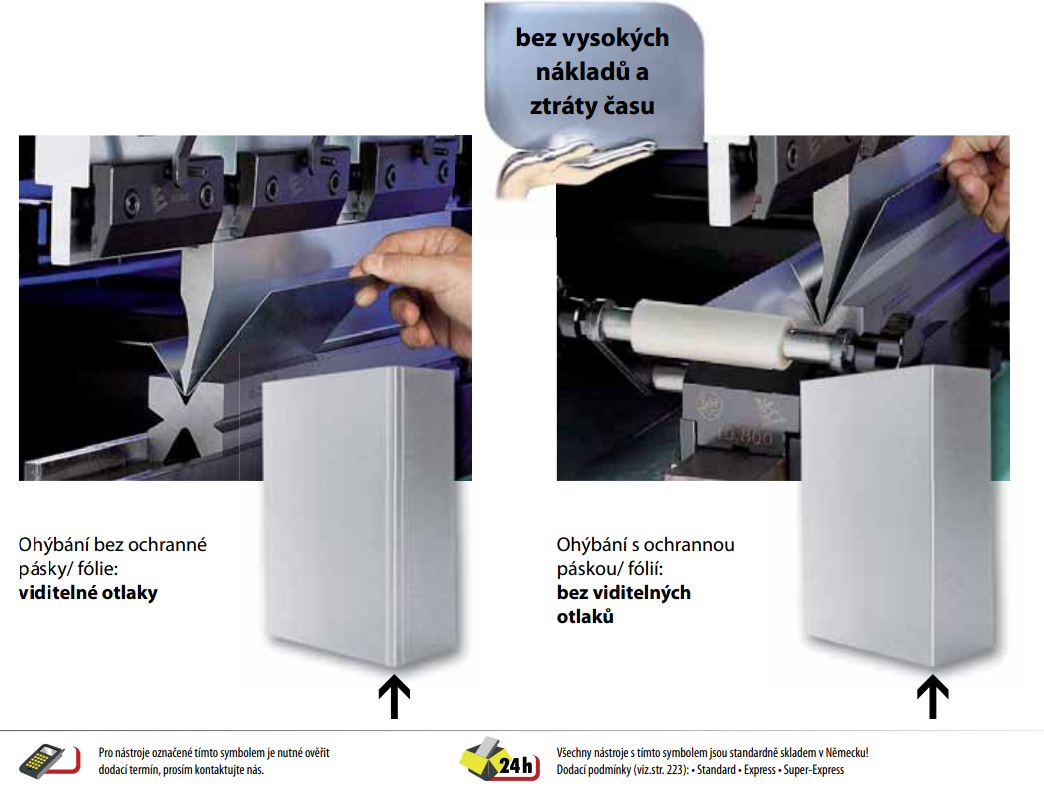 Životnost ochranných fólií, plastových matric a plastových vložek do ocelových držáků se pohybuje zpravidla ze zkušenosti našich odběratelů okolo 1000 – 3000 ohybů.Toto číslo však není přímo úměrné, jelikož známe výrobce např. digestoří, kteří pracují s jedním typem vložky více než rok.Tyto údaje jsou přímo z praxe a z referencí od našich zákazníků, jelikož v našich silách není odzkoušet na všech typech plechů několik tisíc ohybů, abychom zjistili životnost materiálu.Můžeme poskytnout informace o tom, co životnost prodlouží a jak se správě chovat při práci s těmito nástroji.Ovlivňující parametry: tloušťka materiálu; typ materiálu; velikost ohýbaného úhlu; čistota zpracovávaných plechů; tvar horního nástroje; hloubka zajíždění razníku do spodního nástroje.Samozřejmě po čase se tento materiál (polyuretan) vymačká a je nutné nastavení úhlů na lisu samotnou obsluhou, nicméně naši zákazníci většinou s tímto počítají a vědí si rady s drobnými korekcemi ohybů.Správná péče a prevence před poškozením je hlavním krokem při prodloužení životnosti, stejně jako u všech ostatních ohraňovacích nástrojů.Budeme se těšit na spolupráci Veronika ŠáfrováSp-Tech,s.r.o.Řešení pro ohýbání bez otlaků. Naše produktová řada obsahuje:UKB ochranné pásky/ fólieUKB uretanové vložkyUKB uretanové matriceUKB umělohmotné matrice ohýbání bez otlaků je možné pomocí systémů UKBFlexoUniversVýhodyzabraňuje otlakům na ohnutém plechu není potřeba upravovat ohnuté díly;neznečišťuje ohýbané materiálynejvyšší kvalita výrobkůjednoduchá manipulacerychlá a jednoduchá výměna